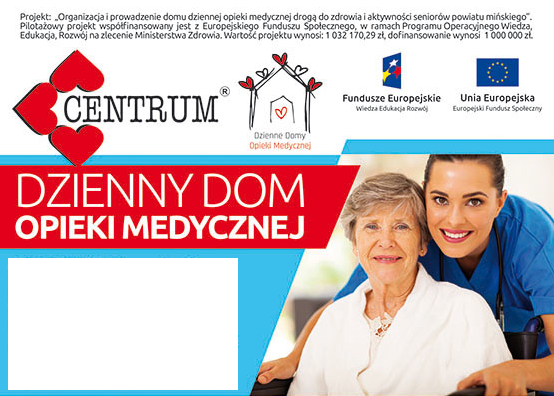 DZIENNY DOM OPIEKI MEDYCZNEJ (DDOM) w okresie trwałości realizacji projektu.DZIENNY DOM OPIEKI MEDYCZNEJ (DDOM) powstał w ramach projektu „Organizacja i prowadzenie domu dziennej opieki medycznej drogą do zdrowia i aktywności seniorów powiatu mińskiego” w ramach V Osi priorytetowej Wsparcie dla obszaru zdrowia, Działania 5.2 Działania projakościowe i rozwiązania organizacyjne w systemie ochrony zdrowia ułatwiające dostęp do niedrogich, trwałych oraz wysokiej jakości usług zdrowotnych Programu Operacyjnego Wiedza Edukacja Rozwój. W okresie od 01.06.2016 do 30.06.2018 DDOM prowadzony był w ramach powyższego projektu. W okresie trwałości projektu świadczenia DDOM są odpłatne przy czym cena usługi została skalkulowana bez nakładania na koszty związane z realizacją standardu DDOM marży zysku. Miesięczna cena pobytu przy obowiązku zawarcia umowy na minimum 120 dni roboczych wynosi 3500,00 zł Cena obowiązuje przy grupie 14 osobowej.SZCZEGÓŁOWE INFORMACJE NA TEMAT ZAKRESU OFERTY www.centrum.med.pl 1. Celem udzielania świadczeń w ramach DDOM jest poprawa stanu zdrowia niesamodzielnych osób powyżej 65 roku życia, mieszkających na terenie powiatu mińskiego, w szczególności samotnie, którzy są zagrożeni wykluczeniem społecznym, ze względu na zły stan zdrowia i nieefektywną terapię. 2. Dom prowadzony jest w oparciu i w zgodzie ze standardem dotyczącym tworzenia i funkcjonowania dziennych domów opieki medycznej. Standard DDOM został określony w dokumencie pn. Dzienny dom opieki medycznej - organizacja i zadania wydanym przez Ministerstwo Zdrowia w maju 2015r. 3. Dom przeznaczony jest dla osób niesamodzielnych, w szczególności do osób powyżej 65 r.ż., których stan zdrowia nie pozwala na pozostawanie wyłącznie pod opieką podstawowej opieki zdrowotnej i ambulatoryjnej opieki specjalistycznej, a jednocześnie nie wymagają całodobowego nadzoru lekarskiego i pielęgniarskiego realizowanego w trybie stacjonarnym. Świadczenia w dziennym domu opieki medycznej udzielane są pacjentom wymagającym, ze względu na stan zdrowia, świadczeń pielęgnacyjnych, opiekuńczych i rehabilitacyjnych oraz kontynuacji leczenia, a niewymagającym hospitalizacji w oddziale szpitalnym, którzy w ocenie skalą poziomu samodzielności (skala Barthel) otrzymali 40-65 punktów w okresie poprzedzającym przyjęcie do 3 m-cy. 4. Podstawowe cele kwalifikowania pacjentów do domu opieki medycznej to: poprawa stanu zdrowia i samodzielności życiowej, zapobieganie wczesnym powikłaniom poszpitalnym, przygotowanie pacjenta i rodziny do życia z niepełnosprawnością i samoopieki - możliwe do uzyskania poprzez rehabilitację lub modyfikację leczenia farmakologicznego - co będzie oceniane w momencie kwalifikacji do objęcia opieką. 5. Ze względu na charakter opieki świadczonej w dziennym domu opieki medycznej, ze wsparcia wyłączone są osoby korzystające ze świadczeń opieki zdrowotnej z zakresu świadczeń pielęgnacyjnych i opiekuńczych w ramach opieki długoterminowej, opieki paliatywnej i hospicyjnej oraz rehabilitacji leczniczej, w warunkach ośrodka lub oddziału dziennego oraz w warunkach stacjonarnych, a także osoby, w przypadku których podstawowym wskazaniem do objęcia ich opieką jest zaawansowana choroba psychiczna, głębokie zaburzenia zachowania towarzyszące otępieniu lub uzależnienie (korzystające ze świadczeń zdrowotnych z zakresu opieki psychiatrycznej i leczenia uzależnień). 6. Świadczeniami opieki zdrowotnej realizowanymi w ramach dziennego domu opieki medycznej będą objęte osoby mające prawo do świadczeń opieki zdrowotnej finansowanych ze środków publicznych na zasadach określonych w przepisach ustawy z dnia 27 sierpnia 2004 r. o świadczeniach opieki zdrowotnej finansowanych ze środków publicznych (Dz. U. z 2008 r. Nr 164, poz. 1027, z późn. zm.). 7. DDOM jest ośrodkiem wsparcia dziennego. 8. DDOM jest placówką koedukacyjną, dysponującą 14 miejscami. 9. DDOM zapewnia co najmniej 8-godzinną ofertę usług. 10. Czas trwania pobytu w Domu jest ustalany indywidualnie przez zespół terapeutyczny i nie może być krótszy niż 30 dni roboczych i dłuższy niż 120 dni roboczych. Pobyt może zostać skrócony z założonych 30 dni w przypadku dobrowolnej rezygnacji pacjenta oraz w przypadku pogorszenia się stanu zdrowia, wymagającego realizacji świadczeń zdrowotnych w warunkach stacjonarnych (leczenie szpitalne, stacjonarne i całodobowe świadczenia zdrowotne inne niż szpitalne). W pierwszym miesiącu, pacjenci przebywać będą w domu opieki medycznej przez 5 dni w tygodniu przez 8-10 godzin dziennie, następnie w zależności od poprawy stanu zdrowia, liczba i częstotliwość udzielanych świadczeń może być stopniowo zmniejszana w zależności od potrzeb indywidualnych każdego pacjenta, jednak nie może odbywać się w czasie krótszym niż 4 godziny dziennie. 11. Potwierdzeniem obecności Uczestnika w Domu jest adnotacja na liście obecności autoryzowana przez Kierownika Terapeutycznego lub pracownika go zastępującego. Przyjmuje się, że standardowa obecność to 8 godzin dziennie i na liście obecności odnotowywane są sytuacje specyficzne takie jak krótszy/ dłuższy pobyt, nieobecność usprawiedliwiona. 12. Dom czynny jest od poniedziałku do piątku w godz. 8:00-16:00 z wyłączeniem dni ustawowo wolnych od pracy. W przypadkach uzasadnionych koniecznością sprawowania opieki nad Uczestnikiem przez dłuży okres istnieje możliwość wydłużenia czasu pracy DDOM w danym dniu. 13. Dom zapewnia trzy posiłki, w tym jeden ciepły, oraz napoje. Dom w razie potrzeby zapewnia transport z miejsca zamieszkania do domu opieki medycznej i powrót do miejsca zamieszkania. Wymagana jest zgoda lub zobowiązanie rodziny do współpracy w przygotowaniu pacjenta do transportu.14. Trwałość projektu jest prowadzona pod adresem, ul. Dąbrówki 52, 05-300 Mińsk MazowieckiSzczegółowe informacje na temat DDOM zostaną udzielone od poniedziałku do piątku w godzinach 8.00 - 15.00 pod numerem telefonu tel. 257856029. Biuro projektu: Centrum Medyczno-Diagnostyczne Sp. z o.o., ul. Terespolska 12, 08-110 Siedlce, e-mail: biuro@centrum.med.pl;  www.centrum.med.pl 